Сотрудники ГИБДД настоятельно советуют водителям и пешеходам неукоснительно выполнять требования Правил дорожного движения - от этого напрямую зависят их жизнь и здоровьеСмена сезонов — едва ли не самый сложный момент для водителей. В весенний период ночью температура опускается ниже «нуля», дорога подмерзает, а днем все это начинает таять, и по асфальту бегут ручьи. К вечеру эти ручейки вновь замерзают, превращая дорогу в каток.Главная причина происшествий – невнимательность, пренебрежение водителей правилами безопасности на дороге, Госавтоинспекция обращает внимание водителей на обязательное соблюдение безопасного скоростного режима. Нужно помнить про дистанцию и боковой интервал между автомобилями, соблюдать безопасную скорость движения, быть аккуратнее при совершении маневров на дороге. Напоминаем Вам, что в соответствии с п.10.1 ПДД РФ: «Водитель должен вести транспортное средство со скоростью, не превышающей установленного ограничения, учитывая при этом интенсивность движения, особенности и состояние транспортного средства и груза, дорожные и метеорологические условия, в частности, видимость в направлении движения. Скорость должна обеспечивать водителю возможность постоянного контроля за движением транспортного средства для выполнения требований».Водителям следует быть предельно внимательными при появлении пешеходов на проезжей части и помнить, что в неблагоприятных погодных условиях у пешеходов обзор может быть ограничен (зонт, капюшон и т.д.), что может привести к дорожному происшествию. В таких погодных условиях пешеходам также следует соблюдать нормы безопасного поведения на дороге:- быть максимально бдительными в условиях непогоды. Перед выходом на проезжую часть остановиться, убедиться, что транспорта нет, а если есть, то водитель вас видит и пропускает;- при отсутствии тротуаров двигаться по освещенным участкам дорог и только навстречу движению транспорта;- отдавать предпочтение одежде светлых тонов со световозвращающими элементами;- помните, что тормозной путь транспортного средства на мокром покрытии, а особенно в условии гололеда значительно увеличивается.Госавтоинспекция обращает внимание, что ежегодно при смене погоды наблюдается резкое увеличение числа мелких ДТП, в которых не страдают люди, но получают повреждения автомобили. А причина таких ДТП – невнимательность водителей, их неготовность управлять автомобилем в новых погодных условиях.Сотрудники ГИБДД настоятельно советуют водителям и пешеходам неукоснительно выполнять требования Правил дорожного движения - от этого напрямую зависят их жизнь и здоровье.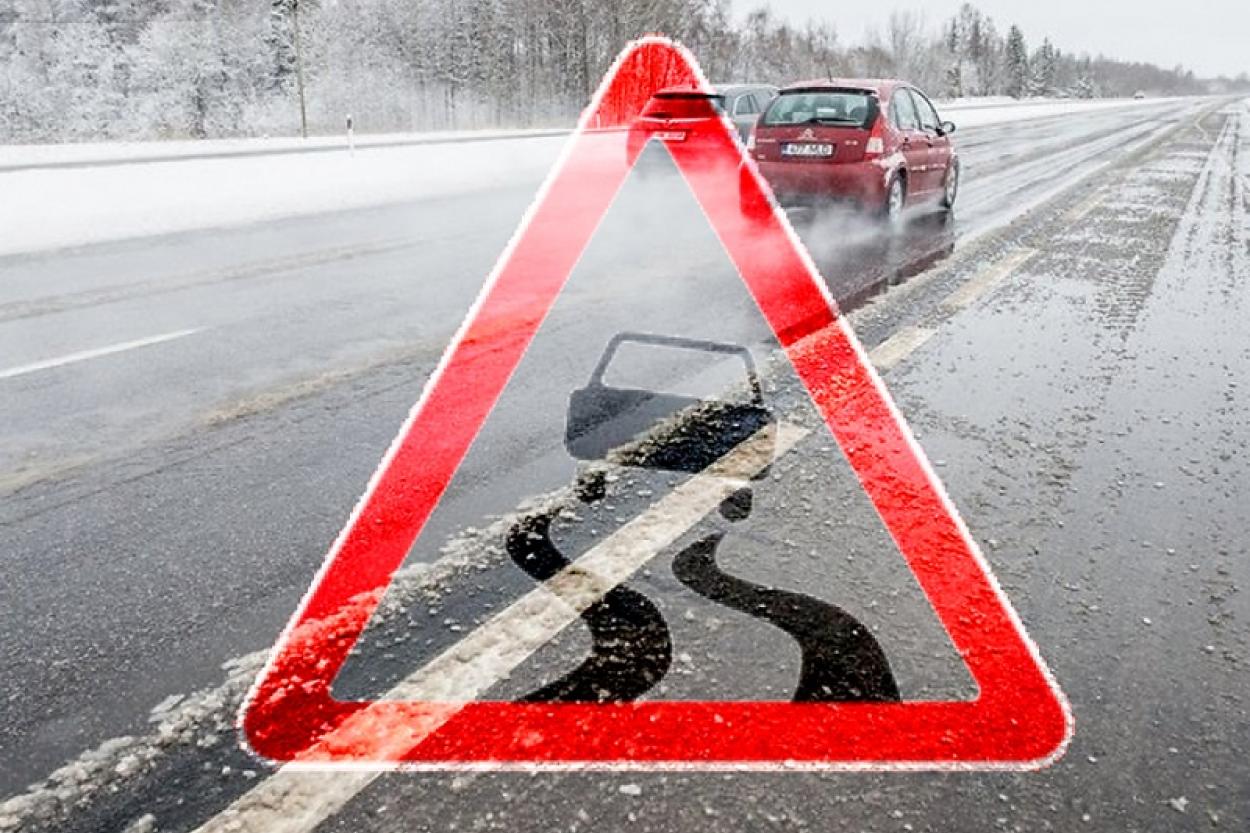 